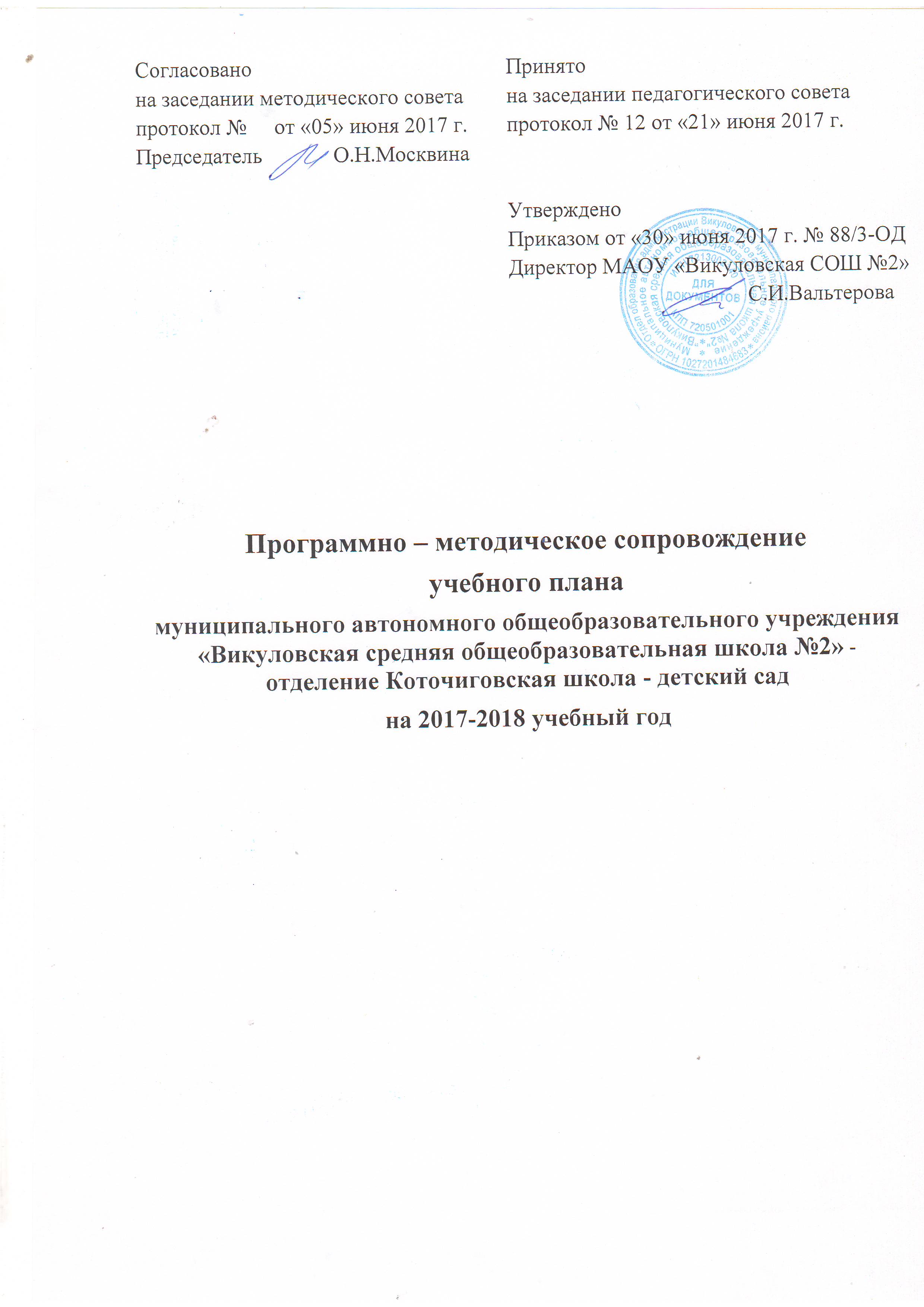 Пояснительная запискак  программно-методическому сопровождениюучебного  плана  муниципального автономного общеобразовательного учреждения «Викуловская средняя общеобразовательная школа № 2» -отделение Коточиговская школа -детский садна 2017-2018 учебный годНачальное  общее образование	На уровне начального общего образования в 1-4 классах обучение  осуществляется по предметным линиям, включенным  в Федеральный перечень учебников,  рекомендованных к использованию при реализации программ общего  образования (приказ Министерства образования и науки Российской Федерации от 31.03.2014г № 253 «Об утверждении Федерального перечня учебников, рекомендованных к использованию при реализации имеющих государственную аккредитацию образовательных программ начального общего, основного общего, среднего общего образования»; далее -Перечень ). В 1-3- х классах осуществляется переход на систему учебников «Школа России»  издательства «Просвещение». В 4  классе обучение  осуществляется  по учебно-методическому комплекту (УМК), реализующему  развивающую личностно-ориентированную систему обучения «Перспективная начальная школа».	Преподавание предмета ОРКСЭ в 4-х классах осуществляется по УМК  Студеникина М.Т., рекомендованному к использованию.	Для реализации образовательных программ учебных предметов "Музыка", "Немецкий язык", "Физическая культура" на уровне начального общего образования используются завершённые предметные линии.Обучение по всем учебным предметам организовано по авторским программам.Основное общее образованиеУчебники предметных областей «Русский язык и литература», "Математика и информатика" (учебный предмет «Информатика»), "Общественно - научные предметы" (учебные предметы «Обществознание», «География»), "Естественно - научные предметы",  "Искусство", "Физическая культура и ОБЖ", "Технология"  рекомендованы к использованию при реализации обязательной части основной образовательной программы Приказом Минобрнауки России от 31.03.2014г № 253.УМК по математике издательства "Мнемозина" автора Виленкин Н.Я., по алгебре авторов Макарычева Ю.Н., Миндюка Н.Г. и др. исключены из Перечня (приказ Минобрнауки России от 26.01.2016 №38), обучение по данным УМК организуется согласно п. 3 приказа Минобрнауки РФ от 31.03.2014г №253 и в соответствии с приказом Министерства образования и науки РФ от 09.06.2016 №699 "Об утверждении перечня организаций, осуществляющих выпуск учебных пособий, которые допускаются к использованию при реализации имеющих государственную аккредитацию образовательных программ начального общего, основного общего, среднего общего образования".На уровне основного общего образования по истории осуществляется переход на УМК, разработанному в соответствии с историко - культурным стандартом России: преподавание предмета "История России" в 6-7 классе организуется по УМК под редакцией ТоркуноваА.В., входящему в Перечень; в 8-9 классах по УМК Данилова А.А., исключённому из Перечня (приказ Минобрнауки России от 08.06.2015 №576), обучение по данному УМК организуется согласно п. 3 приказа Минобрнауки РФ от 31.03.2014г № 253.На уровне основного общего образования прослеживается единая линия учебников практически по всем предметам, кроме биологии 5, 6, 7  классе, что  связано с переходом на УМК В.В. Пасечника.Обучение по всем учебным предметам организовано по авторским программам.Среднее  общее образование	На уровне среднего общего образования все УМК принадлежат завершённым линиям. 	Обучение базовым общеобразовательным предметам учебного плана в 10 –11 классах ведётся  с использованием УМК на  базовом уровне.УМК по алгебре и началам анализа авторов Колмагорова А.Н., Абрамова А.М. отсутствует в Перечне, обучение по данному УМК организуется согласно п. 3 приказа Минобрнауки РФ от 31.03.2014г №253.Учебник истории авторов Загладина Н.В., Н.А.Симония отсутствует в Перечне, обучение по данному УМК организуется согласно п. 3 приказа Минобрнауки РФ от 31.03.2014г №253.Программно-методическое сопровождение учебного планаМАОУ "Викуловская СОШ № 2" - отделение Коточиговская школа - детский сад  на 2017-2018 уч. годПрограммно- методическое сопровождение индивидуальных учебных плановМАОУ "Викуловская СОШ № 2"- отделение с.Коточиги (Коточиговская СШ) на 2016-2017 уч. (адаптированная основная общеобразовательная программа для учащихся с умственной отсталостью)	Обучение по адаптированной основной общеобразовательной программе для учащихся с умственной отсталостью ведется в 1классе, по адаптированным общеобразовательным программам - в 3,5,6,8 классах. Обучение ведется по программам для специальных (коррекционных) образовательных учреждений 8 вида, Москва, ВЛАДОС  2011 г., авторы Воронкова В.В, Петрова М.Н.В 5 классе в рамках предметов «Биология» и «География» изучается курс «Природоведение», в объёме 2 часа в неделю.Обучение по ИЗО, искусству, музыке и физической культуре  ведётся в условиях общеобразовательного класса по общеобразовательным программам и учебникам, содержание которых соответствует федеральному государственному образовательному стандарту общего образования, федеральному компоненту государственного образовательного стандарта основного общего образования по предмету с учётом психологических, познавательных возможностей и возрастных потребностей обучающихся.	В 1 классе возможности в обучении значительно ограничены, поэтому преобладают занятия коррекционной направленности. Комплект учебников по данной программе отсутствует.КлассНазвание программы (автор, название, издательство, год издания)Учебник (автор, название, издательство, год издания)Начальное общее образованиеНачальное общее образованиеНачальное общее образованиеПредметная область – РУССКИЙ ЯЗЫК и ЛИТЕРАТУРНОЕ ЧТЕНИЕПредметная область – РУССКИЙ ЯЗЫК и ЛИТЕРАТУРНОЕ ЧТЕНИЕПредметная область – РУССКИЙ ЯЗЫК и ЛИТЕРАТУРНОЕ ЧТЕНИЕУчебный предмет – РУССКИЙ ЯЗЫКУчебный предмет – РУССКИЙ ЯЗЫКУчебный предмет – РУССКИЙ ЯЗЫК1В. П. Канакина, В. Г. Горецкий, М. В. Бойкина и др. Русский язык. Предметная линия учебников системы «Школа России». Рабочие программы,  1—4 классы, Просвещение, 2011гГорецкий В. Г., Кирюшкин В. А., Виноградская Л. А. и др. Азбука. Учебник. 1 класс. В 2 частях, Просвещение, 2015 г.1В. П. Канакина, В. Г. Горецкий, М. В. Бойкина и др. Русский язык. Предметная линия учебников системы «Школа России». Рабочие программы,  1—4 классы, Просвещение, 2011гКанакина В. П., Горецкий В. Г. Русский язык. Учебник. 1 класс, Просвещение,  2016г.2В. П. Канакина, В. Г. Горецкий, М. В. Бойкина и др. Русский язык. Предметная линия учебников системы «Школа России».Рабочие программы,  1—4 классы, Просвещение, 2011гВ.П.Канакина, В.Г.Городецкий. Русский язык. Учебник 2 класс.Просвещение, 2015 год3В. П. Канакина, В. Г. Горецкий, М. В. Бойкина и др. Русский язык. Предметная линия учебников системы «Школа России».Рабочие программы,  1—4 классы, Просвещение, 2011гВ.П.Канакина, В.Г.Городецкий. Русский язык. Учебник 3 класс, в 2-х частяхПросвещение, 2015 год4Н.А. Чуракова, М.Л. Каленчук, О.В. Малаховская, Т.А. Байкова, Н.М. Лаврова Программа по предмету "Русский язык", Академкнига/ учебник, 2013Каленчук М.Л., Чуракова Н.А., Байкова Т.А.  Русский язык. 4 класс, в 3-х ч., часть 1,2,3, Академкнига/ учебник, 2013Учебный предмет – ЛИТЕРАТУРНОЕ ЧТЕНИЕУчебный предмет – ЛИТЕРАТУРНОЕ ЧТЕНИЕ1Л. Ф. Климанова, М. В. Бойкина. Литературное чтение. Предметная линия учебников системы «Школа России». Рабочие программы, 1—4 классы. Просвещение, 2014Климанова Л. Ф., Горецкий В. Г., Голованова М. В. и др. Литературное чтение. Учебник. 1 класс. В 2 частях, Просвещение, 2016 г.2Л. Ф. Климанова, М. В. Бойкина. Литературное чтение. Предметная линия учебников системы «Школа России». Рабочие программы,  1—4 классы. Просвещение, 2014Л.Ф. Климанова. Литературное чтение. Учебник 2 класс в 2-х частях, Просвещение, 2016 г3Л. Ф. Климанова, М. В. Бойкина. Литературное чтение. Предметная линия учебников системы «Школа России». Рабочие программы,  1—4 классы. Просвещение, 2014Климанова Л. Ф., Горецкий В. Г., Голованова М. В. и др. Литературное чтение. Учебник. 3 класс. В 2 частях, Просвещение, 2016 г.4Н.А. Чуракова, О.В. Малаховская, Программа по предмету "Литературное  чтение", Академкнига/ учебник, 2012Чуракова Н.А. Литературное чтение. 4 класс, в 2-х ч., часть 1,2 , Академкнига/ учебник, 2013Предметная область – ИНОСТРАННЫЙ ЯЗЫКПредметная область – ИНОСТРАННЫЙ ЯЗЫКУчебный предмет – Немецкий язык Учебный предмет – Немецкий язык 2И.Л.Бим, Л.И.РыжоваПрограмма образовательных учреждений, немецкий 2-4 классы, Просвещение 2010 год.Немецкий язык Л.М.Бим, Л.И.Рыжова, Немецкий язык. Учебник.   Просвещение,  2012 год3И.Л.Бим, Л.И.РыжоваПрограмма образовательных учреждений, немецкий 2-4 классы, Просвещение 2010 год.Немецкий язык Л.М.Бим, Л.И.Рыжова, Немецкий язык. Учебник.   Просвещение,  2012 год4И.Л.Бим, Л.И.РыжоваПрограмма образовательных учреждений, немецкий 2-4 классы, Просвещение 2010 год.Немецкий язык Л.М.Бим, Л.И.Рыжова, Немецкий язык. Учебник в 2 частях.   Просвещение,  2012 годПредметная область – ОСНОВЫ РЕЛИГИОЗНЫХ КУЛЬТУРИ СВЕТСКОЙ ЭТИКИПредметная область – ОСНОВЫ РЕЛИГИОЗНЫХ КУЛЬТУРИ СВЕТСКОЙ ЭТИКИУчебный предмет – ОСНОВЫ РЕЛИГИОЗНЫХ КУЛЬТУРИ СВЕТСКОЙ ЭТИКИ (ОРКСЭ)Учебный предмет – ОСНОВЫ РЕЛИГИОЗНЫХ КУЛЬТУРИ СВЕТСКОЙ ЭТИКИ (ОРКСЭ)4М.Т Студеникин.  Программа курса к учебнику М.Т Студеникина  «Основы светской этики», Русское слово, 2012гСтуденикин М.Т. Основы религиозных культур и светской этики. Основы светской этики. Русское слово, 2012Предметная область – МАТЕМАТИКА И ИНФОРМАТИКАПредметная область – МАТЕМАТИКА И ИНФОРМАТИКАУчебный предмет – МАТЕМАТИКАУчебный предмет – МАТЕМАТИКА1Моро М. И., М.А. Батнова,  Волкова С. И., Степанова С. В. и др.Математика. Предметная линия учебников М.И. Моро.Рабочие программы. 1-4 классы, Просвещение, 2011гМоро М. И., Волкова С. И., Степанова С. В. Математика. Учебник. 1 класс. В 2 частяхПросвещение, 2016 г2Моро М. И., М.А. Батнова,  Волкова С. И., Степанова С. В. и др.Математика. Предметная линия учебников М.И. Моро.Рабочие программы. 1-4 классы, Просвещение, 2011гМоро  М.И., Математика. Учебник. 2 класс в 2 частях. Просвещение 2016г3Моро М. И., М.А. Батнова,  Волкова С. И., Степанова С. В. и др.Математика. Предметная линия учебников М.И. Моро.Рабочие программы. 1-4 классы, Просвещение, 2011гМоро  М.И., Бантова М.А, Бельтюкова Г.В Математика. Учебник. 3 класс в 2 частях. Просвещение 2016г4А.Л. Чекин, Р.Г. Чуракова Программа по предмету "Математика", Академкнига/ учебник, 2013Чекин А.Л. Математика. В 2-х частях. 4 класс, Академкнига/ учебник, 2012Предметная область – ОБЩЕСТВОЗНАНИЕ И ЕСТЕСТВОЗНАНИЕПредметная область – ОБЩЕСТВОЗНАНИЕ И ЕСТЕСТВОЗНАНИЕУчебный предмет – ОКРУЖАЮЩИЙ МИРУчебный предмет – ОКРУЖАЮЩИЙ МИР1Плешаков А. А.Окружающий мир.1-4 классы, Просвещение, 2011гПлешаков А. А. Окружающий мир. Учебник. 1 класс. В 2 частях, Просвещение, 2016г2Плешаков А. А.Окружающий мир.1-4 классы, Просвещение, 2011гПлешаков А. А. Окружающий мир. Учебник. 2 класс. Просвещение, 2015г.3Плешаков А. А.Окружающий мир.1-4 классы, Просвещение, 2011гПлешаков А. А. Окружающий мир. Учебник. 3 класс. Просвещение, 2015г.4О.Н. Федотова, Г.В. Трафимова, Л.Г. Кудрова  Программа по предмету "Окружающий мир", Академкнига/ учебник, 2013Федотова О.Н., Трафимова Г.В., Трафимов С.А. Окружающий мир. 4 класс, в 2-х ч., часть 1,2, Академкнига/ учебник, 2013Предметная область - ИСКУССТВОПредметная область - ИСКУССТВОУчебный предмет - ИЗОБРАЗИТЕЛЬНОЕ ИСКУССТВОУчебный предмет - ИЗОБРАЗИТЕЛЬНОЕ ИСКУССТВО1Неменский Б. М., Неменская Л. А., Горяева Н. А. и др. Изобразительное искусство. Рабочие программы. Предметная линия учебников под редакцией Б. М. Неменского. 1-4 классы, Просвещение, 2015гНеменская Л. А. / Под редакцией Неменского Б. М. Изобразительное искусство. Ты изображаешь, украшаешь и строишь. 1 класс, Просвещение, 2015г2Неменский Б. М., Неменская Л. А., Горяева Н. А. и др. Изобразительное искусство. Рабочие программы. Предметная линия учебников под редакцией Б. М. Неменского. 1-4 классы, Просвещение, 2015гЕ.И.Коротаева. Изобразительное исскуство. Искусство и ты. 2 класс,  Просвещение, 2014г3Неменский Б. М., Неменская Л. А., Горяева Н. А. и др. Изобразительное искусство. Рабочие программы. Предметная линия учебников под редакцией Б. М. Неменского. 1-4 классы, Просвещение, 2015гНеменская Л.А, Горяева Н.А /Под редакцией Неменского Б.М), Изобразительное искусство, 3 класс. Просвещение, 2014 г.4В.С.Кузин, С.П.Ломов, Е.В.Шорохов. Программы для общеобразовательных учреждений. Изобразительное искусство. 1-4 класс . Дрофа 2010 год.Кузин В.С, Кубышкина Э.И. Изобразительное искусство. Учебник 4 класс.Дрофа 2011 годУчебный предмет - МУЗЫКАУчебный предмет - МУЗЫКА1Г.П.Сергеева, Е.Д.Критская, Т.С. Шмагина. Рабочие программы. Музыка. Просвещение, 2012 гСергеева Г.П, Критская Е.Д, Шмагина Т.С. Музыка. Учебник 1 класс. Просвещение 2011 г2Г.П.Сергеева, Е.Д.Критская, Т.С. Шмагина. Рабочие программы. Музыка. Просвещение, 2012 гСергеева Г.П, Критская Е.Д, Шмагина Т.С. Музыка. Учебник 2 класс. Просвещение 2011 г3Г.П.Сергеева, Е.Д.Критская, Т.С. Шмагина. Рабочие программы. Музыка. Просвещение, 2012 гСергеева Г.П, Критская Е.Д, Шмагина Т.С. Музыка. Учебник 3 класс. Просвещение 2011 г4Г.П.Сергеева, Е.Д.Критская, Т.С. Шмагина. Рабочие программы. Музыка. Просвещение, 2012 гСергеева Г.П, Критская Е.Д, Шмагина Т.С. Музыка. Учебник 4 класс. Просвещение 2013 гПредметная область - ТЕХНОЛОГИЯПредметная область - ТЕХНОЛОГИЯУчебный предмет -ТЕХНОЛОГИЯУчебный предмет -ТЕХНОЛОГИЯ1Лутцева Е. А. , Зуева Т. П. Технология. Рабочие программы. Предметная линия учебников «Школа России». 1-4 классы, Просвещение, 2014Лутцева Е. А., Зуева Т. П. Технология. Учебник. 1 класс, Просвещение, 2014г2Лутцева Е. А. , Зуева Т. П. Технология. Рабочие программы. Предметная линия учебников «Школа России». 1-4 классы, Просвещение, 2014Лутцева Е. А., Зуева Т. П. Технология. Учебник. 2 класс, Просвещение, 2014г3Лутцева Е. А. , Зуева Т. П. Технология. Рабочие программы. Предметная линия учебников «Школа России». 1-4 классы, Просвещение, 2014Лутцева Е. А., Зуева Т. П. Технология. Учебник. 3 класс, Просвещение, 2014г4Т.М. Рогозина, И.Б. Мылова Программа по предмету "Технология",  Академкнига/ учебник, 2013(УМК «Перспективная начальная школа»)Рагозина Т.М., Гринёва А.А., Мылова И.Б. Технология, 4 класс, Академкнига/ учебник, 2013г.Предметная область – ФИЗИЧЕСКАЯ КУЛЬТУРАПредметная область – ФИЗИЧЕСКАЯ КУЛЬТУРАУчебный предмет –ФИЗИЧЕСКАЯ КУЛЬТУРАУчебный предмет –ФИЗИЧЕСКАЯ КУЛЬТУРА1-4В.И. Лях, А.А. Зданевич Комплексная программа физического воспитания  1-11 класс,  Просвещение, 2010Лях В.И. Физическая культура 1-4 класс, учебник,  Просвещение, 2010Основное общее образованиеОсновное общее образованиеПредметная область – РУССКИЙ ЯЗЫК и ЛИТЕРАТУРАПредметная область – РУССКИЙ ЯЗЫК и ЛИТЕРАТУРАУчебный предмет – РУССКИЙ ЯЗЫК@Учебный предмет – РУССКИЙ ЯЗЫК@5Русский язык. Рабочие программы. Предметная линия учебников Т.А. Ладыженской, М.Т. Баранова, Л.А. Тростенцовой и других. 5-9 классы, М.: Просвещение, 2011М.Т. Баранов, Т.А. Ладыженская, Н.М. Шанский Программы общеобразовательных учреждений. Русский язык 5-9 класс. Просвещение 2007 Т.А.Ладыженская, М.Т.Баранов, Л.А.Тростенцова и др, Русский язык. 5 класс, часть 1,2, Просвещение 2013 6Русский язык. Рабочие программы. Предметная линия учебников Т.А. Ладыженской, М.Т. Баранова, Л.А. Тростенцовой и других. 5-9 классы, М.: Просвещение, 2011М.Т. Баранов, Т.А. Ладыженская, Н.М. Шанский Программы общеобразовательных учреждений. Русский язык 5-9 класс. Просвещение 2007 М.Т.Баранов, Т.А.Ладыженская, Л.А.Тростенцова и др, Русский язык. 6 класс, часть 1,2, Просвещение 20147Русский язык. Рабочие программы. Предметная линия учебников Т.А. Ладыженской, М.Т. Баранова, Л.А. Тростенцовой и других. 5-9 классы, М.: Просвещение, 2011М.Т. Баранов, Т.А. Ладыженская, Н.М. Шанский Программы общеобразовательных учреждений. Русский язык 5-9 класс. Просвещение 2007 М.Т.Баранов, Русский язык. 7 класс, Просвещение 20128Русский язык. Рабочие программы. Предметная линия учебников Т.А. Ладыженской, М.Т. Баранова, Л.А. Тростенцовой и других. 5-9 классы, М.: Просвещение, 2011М.Т. Баранов, Т.А. Ладыженская, Н.М. Шанский Программы общеобразовательных учреждений. Русский язык 5-9 класс. Просвещение 2007 С.Г.Бархударов, С.Е.Крючков, Л.Ю.Максимов, Л.А. Чешко. Русский язык, 8 класс. Просвещение 2009 9Русский язык. Рабочие программы. Предметная линия учебников Т.А. Ладыженской, М.Т. Баранова, Л.А. Тростенцовой и других. 5-9 классы, М.: Просвещение, 2011М.Т. Баранов, Т.А. Ладыженская, Н.М. Шанский Программы общеобразовательных учреждений. Русский язык 5-9 класс. Просвещение 2007 С.Г.Бархударов, С.Е.Крючков, Л.Ю.Максимов, Л.А. Чешко. Русский язык, 9 класс. Просвещение 2011Учебный предмет - ЛИТЕРАТУРАУчебный предмет - ЛИТЕРАТУРА5В.Я. Коровина, В.П.Журавлёв, В.И.Коровин, Н.В. Беляева Литература. Рабочие программы. Предметная линия учебников под редакцией Коровиной В.Я. 5-9 классы, Просвещение, 2014В.Я. Коровина, В.П.Журавлёв, В.И.Коровин и др., Программы общеобразовательных учреждений. Литература. 5-11 классы. Просвещение 2008 г.В.Я.Коровина, В.П.Журавлёв, В.И.Коровин. Литература, учебник 5 класс в 2-х частях. Просвещение 2013 г6В.Я. Коровина, В.П.Журавлёв, В.И.Коровин, Н.В. Беляева Литература. Рабочие программы. Предметная линия учебников под редакцией Коровиной В.Я. 5-9 классы, Просвещение, 2014В.Я. Коровина, В.П.Журавлёв, В.И.Коровин и др., Программы общеобразовательных учреждений. Литература. 5-11 классы. Просвещение 2008 г.В.П.Полухина, В.Я. Коровина,  В.П.Журавлёв, В.И.Коровин. Литература, учебник 6 класс в 2-х частях. Просвещение 2014 г7В.Я. Коровина, В.П.Журавлёв, В.И.Коровин, Н.В. Беляева Литература. Рабочие программы. Предметная линия учебников под редакцией Коровиной В.Я. 5-9 классы, Просвещение, 2014В.Я. Коровина, В.П.Журавлёв, В.И.Коровин и др., Программы общеобразовательных учреждений. Литература. 5-11 классы. Просвещение 2008 г.В.Я.Коровина, В.П.Журавлёв, В.И.Коровин. Литература, учебник 7 класс в 2-х частях. Просвещение 2014 г8В.Я. Коровина, В.П.Журавлёв, В.И.Коровин, Н.В. Беляева Литература. Рабочие программы. Предметная линия учебников под редакцией Коровиной В.Я. 5-9 классы, Просвещение, 2014В.Я. Коровина, В.П.Журавлёв, В.И.Коровин и др., Программы общеобразовательных учреждений. Литература. 5-11 классы. Просвещение 2008 г.В.Я.Коровина, В.П.Журавлёв, В.И.Коровин. Литература, учебник 8 класс в 2-х частях. Просвещение 2014 г9В.Я. Коровина, В.П.Журавлёв, В.И.Коровин, Н.В. Беляева Литература. Рабочие программы. Предметная линия учебников под редакцией Коровиной В.Я. 5-9 классы, Просвещение, 2014В.Я. Коровина, В.П.Журавлёв, В.И.Коровин и др., Программы общеобразовательных учреждений. Литература. 5-11 классы. Просвещение 2008 г.В.Я.Коровина, В.П.Журавлёв, В.И.Коровин, И.С. Збарский. Литература, учебник 9 класс в 2-х частях. Просвещение 2014 гПредметная область – ИНОСТРАННЫЕ ЯЗЫКИПредметная область – ИНОСТРАННЫЕ ЯЗЫКИУчебный предмет – Немецкий  ЯЗЫКУчебный предмет – Немецкий  ЯЗЫК5И.Л.Бим, Л.В.Садомова. Немецкий язык. Рабочие программы. Предметная линия учебников И.Л.Бим. 5-9 классы. Просвещение 2011 гИ.Л.Бим, Л.И. Рыжова.   Немецкий язык, 5 класс, Просвещение 2015 г6И.Л.Бим, Л.В.Садомова. Немецкий язык. Рабочие программы. Предметная линия учебников И.Л.Бим. 5-9 классы. Просвещение 2011 гИ.Л. Бим, Л.В.Садомова, Л.М.Санникова,   Немецкий язык, 6 класс, Просвещение 2015 г7И.Л.Бим, Л.В.Садомова. Немецкий язык. Рабочие программы. Предметная линия учебников И.Л.Бим. 5-9 классы. Просвещение 2011 гИ.Л.Бим, Л.В.Садомова.  Немецкий язык, 7 класс, Просвещение 2015 г8И.Л.Бим, Л.В.Садомова. Немецкий язык. Рабочие программы. Предметная линия учебников И.Л.Бим. 5-9 классы. Просвещение 2011 гИ.Л.Бим,Л.В.Садомова.  Немецкий язык, 8 класс, Просвещение 2015 г9И.Л.Бим, Л.В.Садомова. Немецкий язык. Рабочие программы. Предметная линия учебников И.Л.Бим. 5-9 классы. Просвещение 2011 гИ.Л.Бим, Л.В.Садомова.  Немецкий язык, 9 класс, Просвещение 2015 гУчебный предмет – английский язык (второй иностранный язык)Учебный предмет – английский язык (второй иностранный язык)5О.В.Афанасьева, И.В.Михеева, Н.В.Языкова. Программа к УМК О.В.Афанасьевой, И.В.Михеевой «Новый курс английского языка для российских школ», Дрофа 2010 гАфанасьева  О.В, Михеева И.В, Английский язык, 5 класс, Дрофа, 2015 г 6О.В.Афанасьева, И.В.Михеева, Н.В.Языкова. Программа к УМК О.В.Афанасьевой, И.В.Михеевой «Новый курс английского языка для российских школ», Дрофа 2010 гАфанасьева  О.В, Михеева  И.В, Английский язык, 6 класс, Дрофа, 2015 г7О.В.Афанасьева, И.В.Михеева, Н.В.Языкова. Программа к УМК О.В.Афанасьевой, И.В.Михеевой «Новый курс английского языка для российских школ», Дрофа 2010 гАфанасьева  О.В, Михеева  И.В, Английский язык, 7 класс, Дрофа, 2015 гПредметная область – МАТЕМАТИКА И ИНФОРМАТИКАПредметная область – МАТЕМАТИКА И ИНФОРМАТИКАУчебный предмет – МАТЕМАТИКАУчебный предмет – МАТЕМАТИКА5В.И.Жохов, Программа. Математика 5-6 классы. Мнемозина 2010г.Н.Я Виленкин. Математика. 5 класс. Мнемозина 2014 г6В.И.Жохов, Программа. Математика 5-6 классы. Мнемозина 2010г.Н.Я Виленкин. Математика. 6 класс. Мнемозина 2014 гУчебный предмет – АЛГЕБРАУчебный предмет – АЛГЕБРА7Н.Г. Миндюк. Рабочие программы. Предметная линия учебников Ю.Н.Макарычева и др, 7-9 класс.  Просвещение, 2011 год Ю.Н.Макарычев, Н.Г.Миндюк. Алгебра 7 класс, Просвещение,  20158Н.Г. Миндюк. Рабочие программы. Предметная линия учебников Ю.Н.Макарычева и др, 7-9 класс.  Просвещение, 2011 год Ю.Н.Макарычев, Н.Г.Миндюк. Алгебра 8 класс, Просвещение,  20159Н.Г. Миндюк. Рабочие программы. Предметная линия учебников Ю.Н.Макарычева и др, 7-9 класс.  Просвещение, 2011 год Ю.Н.Макарычев, Н.Г.Миндюк. Алгебра 9 класс, Просвещение,  2015Учебный предмет – ГЕОМЕТРИЯУчебный предмет – ГЕОМЕТРИЯ7-9Атанасян Л.С., Бутузов В.Ф., Кадомцев С.Б и др. Программы общеобразовательных учреждений 7-9 класс, Просвещение, 2010Атанасян Л.С., Бутузов В.Ф., Кадомцев С.Б. и др. Геометрия.7-9 классы. Просвещение. 2011Учебный предмет – ИНФОРМАТИКА и ИКТУчебный предмет – ИНФОРМАТИКА и ИКТ7Н.Д. Угринович, Н.Н. Самылкина  Программа основного общего образования по информатике, БИНОМ,2012Н.Д. Угринович. Рабочие программы по информатике и ИКТ, 5- 11 классы, Глобус 2009 Угринович Н.Д. Информатика: учебник для 7 класса, БИНОМ. Лаборатория знаний, 20118Н.Д. Угринович, Н.Н. Самылкина  Программа основного общего образования по информатике, БИНОМ,2012Н.Д. Угринович. Рабочие программы по информатике и ИКТ, 5- 11 классы, Глобус 2009 Угринович Н.Д. Информатика: учебник для 8 класса, БИНОМ. Лаборатория знаний, 20119Н.Д. Угринович, Н.Н. Самылкина  Программа основного общего образования по информатике, БИНОМ,2012Н.Д. Угринович. Рабочие программы по информатике и ИКТ, 5- 11 классы, Глобус 2009 Угринович Н.Д. Информатика: учебник для 9 класса, БИНОМ. Лаборатория знаний, 2011Предметная область – ОБЩЕСТВЕННО – НАУЧНЫЕ ПРЕДМЕТЫПредметная область – ОБЩЕСТВЕННО – НАУЧНЫЕ ПРЕДМЕТЫУчебный предмет - ИСТОРИЯ Учебный предмет - ИСТОРИЯ 5А.А.ВигасинГ.И. Годер, Н.И. Шевченко, А.Я. Юдовская, Л.М. Ванюшкина,А.О Сороко-Цюпа, О.Ю. Стрелова Рабочие программы. Всеобщая история. Предметная линия А.А.Вигасина –О.С.Сороко-Цюпы 5-9 классы, Просвещение, 2011 Вигасин А.А., Годер Г.И., Свенцицкая И.С. История Древнего мира, Просвещение, 20136А.А.ВигасинГ.И. Годер, Н.И. Шевченко, А.Я. Юдовская, Л.М. Ванюшкина,А.О Сороко-Цюпа, О.Ю. Стрелова Рабочие программы. Всеобщая история. Предметная линия А.А.Вигасина –О.С.Сороко-Цюпы 5-9 классы, Просвещение, 2011 Агибалова Е.В., Донской Г.М. История Средних веков, Просвещение, 20137А.А.ВигасинГ.И. Годер, Н.И. Шевченко, А.Я. Юдовская, Л.М. Ванюшкина,А.О Сороко-Цюпа, О.Ю. Стрелова Рабочие программы. Всеобщая история. Предметная линия А.А.Вигасина –О.С.Сороко-Цюпы 5-9 классы, Просвещение, 2011 Юдовская А.Я., Баранов П.А., Ванюшкина Л.М. Новая история 1500-1800, учебник  7 класс,  Просвещение, 20138А.А.ВигасинГ.И. Годер, Н.И. Шевченко, А.Я. Юдовская, Л.М. Ванюшкина,А.О Сороко-Цюпа, О.Ю. Стрелова Рабочие программы. Всеобщая история. Предметная линия А.А.Вигасина –О.С.Сороко-Цюпы 5-9 классы, Просвещение, 2011 Юдовская А.Я., Баранов П.А., Ванюшкина Л.М. Новая история 1800-1913, Просвещение, 20139А.А.ВигасинГ.И. Годер, Н.И. Шевченко, А.Я. Юдовская, Л.М. Ванюшкина,А.О Сороко-Цюпа, О.Ю. Стрелова Рабочие программы. Всеобщая история. Предметная линия А.А.Вигасина –О.С.Сороко-Цюпы 5-9 классы, Просвещение, 2011 Сороко-Цюпа О.С., Сороко-Цюпа А.О. Всеобщая история. Новейшая история, Просвещение, 20136А.А. Данилов, О.Н. Журавлёва, И.Е. Барыкина История России, Просвещение, 2016Н.М. Арсентьев, Д.А. Данилов, П.С. Стефанович, А.Я Токарева/ под ред. А.В. Торкунова История России, 6 класс, Просвещение, 20167А.А. Данилов, О.Н. Журавлёва, И.Е. Барыкина История России, Просвещение, 2016Арсентьев Н.М., Данилов А.А., Курукин И.В., и др./Под ред. Торкунова А.В.  История России. 7 класс. В 2-х частяхПросвещение, 20138А.А. Данилов, Л.Г. Косулина, Программы общеобразовательных учреждений. История 6-11 классы. Просвещение, 2007Данилов А.А., Л.Г.Косулина История России XIX век, Просвещение, 2013 9А.А. Данилов, Л.Г. Косулина, Программы общеобразовательных учреждений. История 6-11 классы. Просвещение, 2007Данилов А.А., Л.Г.Косулина, М.Ю.Брант История России XX - начало XXI века, Просвещение. 2011Учебный предмет – ОБЩЕСТВОЗНАНИЕУчебный предмет – ОБЩЕСТВОЗНАНИЕ6Л. Н.Боголюбов, Н. И. Городецкая, Л. Ф. Иванова и др. Обществознание. Просвещение, 2013Виноградова Н.Ф., Городецкая Н.И., Иванова Л.Ф. и др. / Под ред. Боголюбова Л.Н., Ивановой Л.Ф. Обществознание. 6 класс, Просвещение, 20147Л. Н.Боголюбов, Н. И. Городецкая, Л. Ф. Иванова и др. Обществознание. Просвещение, 2013Боголюбов Л.Н., Городецкая Н.И., Иванова Л.Ф. / Под ред. Боголюбова Л.Н., Ивановой Л.Ф. Обществознание. 7 класс, Просвещение, 20148Л. Н.Боголюбов, Н. И. Городецкая, Л. Ф. Иванова и др. Обществознание.6-9 классы. Просвещение, 2009Боголюбов Л.Н., Городецкая Н.И., Иванова Л.Ф. и др. / Под ред. Боголюбова Л.Н., Лазебниковой А.Ю., Городецкой Н.И. Обществознание. 8 класс, Просвещение, 20149Л. Н.Боголюбов, Н. И. Городецкая, Л. Ф. Иванова и др. Обществознание.6-9 классы. Просвещение, 2009Боголюбов Л.Н., Городецкая Н.И., Иванова Л.Ф. и др. / Под ред. Боголюбова Л.Н., Лазебниковой А.Ю., Городецкой Н.И. Обществознание. 9 класс, Просвещение, 2014Учебный предмет – ГЕОГРАФИЯУчебный предмет – ГЕОГРАФИЯ5И.И. Баринова, В.П. Дронов, И.В. Душина, В.И. Сиротин. Программа основного общего образования по географии. 5-9 классы. Дрофа,2012 Баринова И.И., Плешаков А.А., Сонин Н.И. География. Начальный курс 5 класс, Дрофа, 20146И.И. Баринова, В.П. Дронов, И.В. Душина, В.И. Сиротин. Программа основного общего образования по географии. 5-9 классы. Дрофа,2012 География. Начальный курс, 6 кл. – Герасимова Т.П., Неклюкова Н.П. Дрофа, 20147И.И. Баринова, В.П. Дронов, И.В. Душина, В.И. Сиротин. Программа основного общего образования по географии. 5-9 классы. Дрофа,2012 География материков и океанов, 7 кл. – Коринская В.А., Душина И. В. Дрофа, 20148И.И. Баринова, В.П. Дронов, И.В. Душина, В.И. Сиротин. Программа основного общего образования по географии. 5-9 классы. Дрофа,2012 География России. 8 кл. – Баринова И.И. Дрофа, 20149И.И. Баринова, В.П. Дронов, И.В. Душина, В.И. Сиротин. Программа основного общего образования по географии. 5-9 классы. Дрофа,2012 География России. Население и хозяйство, 9 кл. – Дронов В.П., Ром В.Я. Дрофа, 2014Предметная область –ЕСТЕСТВЕННОНАУЧНЫЕ ПРЕДМЕТЫПредметная область –ЕСТЕСТВЕННОНАУЧНЫЕ ПРЕДМЕТЫУчебный предмет – БИОЛОГИЯУчебный предмет – БИОЛОГИЯ5В. В. Пасечник, В. В. Латюшин, Г. Г. Швецов, Программа основногообщего образования.Биология. 5—9 классы, Дрофа, 2012.Пасечник В.В. Биология. Бактерии, грибы, растения. 5 класс. Дрофа, 20166В. В. Пасечник, В. В. Латюшин, Г. Г. Швецов, Программа основногообщего образования.Биология. 5—9 классы, Дрофа, 2012.Пасечник В.В. Биология. Многообразие покрытосеменных растений. 6 класс. Дрофа, 20167В. В. Пасечник, В. В. Латюшин, Г. Г. Швецов, Программа основногообщего образования.Биология. 5—9 классы, Дрофа, 2012.Латюшин В.В., Шапкин В.А. Биология. Животные. Дрофа, 2016 г8Биология. Программы для общеобразовательных учреждений к комплекту учебников, созданных под руководством Н.И.Сонина. Дрофа, 2010 Сонин Н.И, Сапин. Биология. Человек. 8 класс, Дрофа, 2015 9Биология. Программы для общеобразовательных учреждений к комплекту учебников, созданных под руководством Н.И.Сонина. Дрофа, 2010 Мамонтов С.Г., Захаров В.Б., Сонин Н.И, Биология. Общие закономерности, Дрофа, 2013Учебный предмет – ФИЗИКАУчебный предмет – ФИЗИКА7Е.М. Гутник, А.В. Пёрышкин Физика. 7-9 классы, Дрофа, 2010Перышкин А.В. Физика, 7 класс, Дрофа, 20148Е.М. Гутник, А.В. Пёрышкин Физика. 7-9 классы, Дрофа, 2010Перышкин А.В. Физика, 8 класс, Дрофа, 20149Е.М. Гутник, А.В. Пёрышкин Физика. 7-9 классы, Дрофа, 2010Перышкин А.В., Гутник Е.М. Физика, 9 класс, Дрофа, 2014Учебный предмет – ХИМИЯУчебный предмет – ХИМИЯ8О.С. Габриелян Программа курса химии для 8-11 классов общеобразовательных учреждений, Дрофа, 2007Габриелян О.С. Химия, 8 класс, Дрофа, 20149О.С. Габриелян Программа курса химии для 8-11 классов общеобразовательных учреждений, Дрофа, 2007Габриелян О.С. Химия, 9 класс, Дрофа, 2014Предметная область –ИСКУССТВОПредметная область –ИСКУССТВОУчебный предмет –ИЗОБРАЗИТЕЛЬНОЕ ИСКУССТВОУчебный предмет –ИЗОБРАЗИТЕЛЬНОЕ ИСКУССТВО5Б. М. Неменский, Л. А. Неменская, Н. А. Горяева, А. С. Питерских. Программа «Изобразительное искусство» 1-9 класс, Просвещение, 2007Горяева Н.А., Островская О.В. / Под ред. Неменского Б.М. Изобразительное искусство, 5 класс, Просвещение, 20136Б. М. Неменский, Л. А. Неменская, Н. А. Горяева, А. С. Питерских. Программа «Изобразительное искусство» 1-9 класс, Просвещение, 2007Л.А.Неменская / Под ред. Неменского Б.М. Изобразительное искусство, 6 класс, Просвещение, 20137Б. М. Неменский, Л. А. Неменская, Н. А. Горяева, А. С. Питерских. Программа «Изобразительное искусство» 1-9 класс, Просвещение, 2007Питерских А.С., Гуров Г.Е. / Под ред. Неменского Б.М. Изобразительное искусство, 7 класс, Просвещение, 2014Учебный предмет –МУЗЫКАУчебный предмет –МУЗЫКА5Г.П.Сергеева, Е.Д.Критская. Программы для общеобразовательных учреждений. Музыка 5-9 класс. Просвещение, 2007 Г.П.Сергеева, Е.Д.Критская. Музыка 5 класс, Просвещение 2013 6Г.П.Сергеева, Е.Д.Критская. Программы для общеобразовательных учреждений. Музыка 5-9 класс. Просвещение, 2007 Г.П.Сергеева, Е.Д.Критская. Музыка 6класс, Просвещение 2013 7Г.П.Сергеева, Е.Д.Критская. Программы для общеобразовательных учреждений. Музыка 5-9 класс. Просвещение, 2007 Г.П.Сергеева, Е.Д.Критская. Музыка 7 класс, Просвещение 2013 Учебный предмет –ИСКУССТВОУчебный предмет –ИСКУССТВО8-9Г.П. Сергеева, И.Э. Кашекова Е.Д. Критская Программа «Искусство. 8-9 классы», Просвещение, 2007Сергеева Г.П., Кашекова И.Э., Критская Е.Д. Искусство. 8-9 классы, Просвещение, 2013Предметная область –ТЕХНОЛОГИЯПредметная область –ТЕХНОЛОГИЯ5А. Т. Тищенко, Н. В. СиницаТехнология. Программа5–8 классы,«Вентана - Граф», 2015Тищенко А.Т., Симоненко В.Д., Технология, Индустриальные технологии, 5 класс,« Вентана-Граф», 2013Синица Н.В., Симоненко В.Д., Технология, Технологии ведения дома, 5 класс,20126А. Т. Тищенко, Н. В. СиницаТехнология. Программа5–8 классы,«Вентана - Граф», 2015Самородский П.С., Синица Н.В., Симоненко В.Д. Программа основного общего образования по направлениям «Технология. Технический труд», «Технология. Обслуживающий труд», Вентана – Граф, 2011Тищенко А.Т., Симоненко В.Д., Технология, Технический труд, 6 класс, «Вентана- Граф», 2013Синица Н.В., Симоненко В.Д., Технология, 6 класс,20107А. Т. Тищенко, Н. В. СиницаТехнология. Программа5–8 классы,«Вентана - Граф», 2015Самородский П.С., Синица Н.В., Симоненко В.Д. Программа основного общего образования по направлениям «Технология. Технический труд», «Технология. Обслуживающий труд», Вентана – Граф, 2011П.С.Самородский, Тищенко А.Т., Симоненко В.Д., Технология, Технический труд, 7 класс, «Вентана- Граф»,  2013гСиница Н.В., Симоненко В.Д., Технология, Обслуживающий труд, «Вентана- Граф», 7 класс,20138А. Т. Тищенко, Н. В. СиницаТехнология. Программа5–8 классы,«Вентана - Граф», 2015Самородский П.С., Синица Н.В., Симоненко В.Д. Программа основного общего образования по направлениям «Технология. Технический труд», «Технология. Обслуживающий труд», Вентана – Граф, 2011Технология, 8 класс, Симоненко В.Д., «Вентана- Граф», 2013.Предметная область–ФИЗИЧЕСКАЯ КУЛЬТУРА и ОСНОВЫ БЕЗОПАСНОСТИ ЖИЗНЕДЕЯТЕЛЬНОСТИПредметная область–ФИЗИЧЕСКАЯ КУЛЬТУРА и ОСНОВЫ БЕЗОПАСНОСТИ ЖИЗНЕДЕЯТЕЛЬНОСТИУчебный предмет – ФИЗИЧЕСКАЯ КУЛЬТУРАУчебный предмет – ФИЗИЧЕСКАЯ КУЛЬТУРА5-7В.И. Лях, А.А. Зданевич Комплексная программа физического воспитания  1- 11 классы,  Просвещение, 2010Виленский М.Я. и др. Физическая культура, Просвещение. 20138-9В.И. Лях, А.А. Зданевич Комплексная программа физического воспитания  1- 11 классы,  Просвещение, 2010Лях В.И. Физическая культура 8-9 класс,Просвещение, 2010Учебный предмет – ОСНОВЫ БЕЗОПАСНОСТИ ЖИЗНЕДЕЯТЕЛЬНОСТИУчебный предмет – ОСНОВЫ БЕЗОПАСНОСТИ ЖИЗНЕДЕЯТЕЛЬНОСТИ8А.Т. Смирнов, Б.И.Мишин Основы безопасности жизнедеятельности. Учебная программа для 5 – 11 классов, Просвещение, 2001 гСмирнов А.Т., Хренников Б.О./ под.ред. Смирнова А.Т. Основы безопасности жизнедеятельности, Просвещение, 2013гСреднее общее образованиеСреднее общее образованиеПредметная область – РУССКИЙ ЯЗЫК и ЛИТЕРАТУРАПредметная область – РУССКИЙ ЯЗЫК и ЛИТЕРАТУРАУчебный предмет – РУССКИЙ ЯЗЫК (базовый уровень)Учебный предмет – РУССКИЙ ЯЗЫК (базовый уровень)10Н.Г. Гольцова Программа курса Русский язык 10-11 классы Русское слово, 2012Гольцова Н.Г., Шамшин И.В., Мищерина М.А. Русский язык в 2 частях,  10-11 классы. Базовый уровень. Русское слово, 201411Н.Г. Гольцова Программа курса Русский язык 10-11 классы Русское слово, 2012Гольцова Н.Г., Шамшин И.В., Мищерина М.А. Русский язык в 2 частях,  10-11 классы. Базовый уровень. Русское слово, 2014Учебный предмет –ЛИТЕРАТУРАУчебный предмет –ЛИТЕРАТУРА10В.Я.Коровина, В.П.Журавлёв, В.И.Коровин. Программы общеобразовательных учреждений: литература 5-11, Просвещение, 2008 Лебедев Ю.В,  Литература. Учебник в 2 частях, 10 класс, Просвещение 201211В.Я.Коровина, В.П.Журавлёв, В.И.Коровин. Программы общеобразовательных учреждений: литература 5-11, Просвещение, 2008О.Н.Михайлов, И.О.Шайтанов и др,  под редакцией В.П.Журавлёва Литература ( базовый уровень), 11 классПросвещение 2014 Предмет – НЕМЕЦКИЙ ЯЗЫК  (базовый уровень)Предмет – НЕМЕЦКИЙ ЯЗЫК  (базовый уровень)10Программы общеобразовательных учреждений по немецкому языку для 10-11 классов И. Л. Бим,  Просвещение, 2011И.Л. Бим, Л.В.Садомова, Л.М.Санникова,   Немецкий язык, 10 класс, Просвещение 2016 11Программы общеобразовательных учреждений по немецкому языку для 10-11 классов И. Л. Бим,  Просвещение, 2011И.Л. Бим, Л.В.Садомова, Л.М.Санникова,   Немецкий язык, 11 класс, Просвещение 2016Предметная область – МАТЕМАТИКА И ИНФОРМАТИКАПредметная область – МАТЕМАТИКА И ИНФОРМАТИКАПредмет– АЛГЕБРА И НАЧАЛА МАТЕМАТИЧЕСКОГО АНАЛИЗА (базовый уровень)Предмет– АЛГЕБРА И НАЧАЛА МАТЕМАТИЧЕСКОГО АНАЛИЗА (базовый уровень)10-11 А.Н. Колмогоров, А.М. Абрамов, Ю.П. Дудницын, Б.М. Ивлиев, С.И. Шварцбурд  Программы по алгебре и началам математического анализа 10-11  Просвещение. 2009 А.Н. Колмагоров, А.М. Абрамов. Алгебра и начала анализа. 10-11 класс. Просвещение 2013Предмет– ГЕОМЕТРИЯ (базовый уровень)Предмет– ГЕОМЕТРИЯ (базовый уровень)10-11Л.С.Атанасян, В.Ф. Бутузов, С.Б. Кадомцев и др. Программа по геометрии (базовый и профильный уровни) Просвещение, 2010Атанасян Л.С., Бутузов В.Ф., Кадомцев С.Б. и др. Геометрия  10-11 класс, Просвещение, 2015Предмет – ИНФОРМАТИКА и ИКТ (базовый уровень)Предмет – ИНФОРМАТИКА и ИКТ (базовый уровень)10-11Примерная программа среднего ( полного)  общего образования. Рабочие программы по информатике и ИКТ, 5- 11 классы,  Глобус 2009 Н.Д.Угринович. Информатика и ИКТ. Учебник для 10 класса. Базовый уровень.БИНОМ, Лаборатория знаний, 2012 г 10-11Примерная программа среднего ( полного)  общего образования. Рабочие программы по информатике и ИКТ, 5- 11 классы,  Глобус 2009 Н.Д.Угринович. Информатика и ИКТ. Учебник для 11 класса. Базовый уровень.БИНОМ, Лаборатория знаний, 2011 Предметная область – ОБЩЕСТВЕННО – НАУЧНЫЕ ПРЕДМЕТЫПредметная область – ОБЩЕСТВЕННО – НАУЧНЫЕ ПРЕДМЕТЫУчебный предмет – ИСТОРИЯ (базовый уровень)Учебный предмет – ИСТОРИЯ (базовый уровень)10Программа курса и тематическое планирование к учебнику Н.В. Загладина, Н.А.Симония  «Всеобщая история» 10 класс. Русское слово, 2010 ЗагладинН.В.,Н.А.Симония, 
История России и мира с древнейших времён  до конца 19 века.  10 класс, Русское слово, 200711Программа курса и тематическое планирование к учебнику Н.В. Загладина, Н.А.Симония «Конец 19 –начало 21 века» 11 класс. Русское слово, 2010 Загладин Н.В., Н.А.Симония.История России и мира в 20 начале 21 века.11 класс, Русское слово, 2011 Учебный предмет – ОБЩЕСТВОЗНАНИЕ(базовый уровень)Учебный предмет – ОБЩЕСТВОЗНАНИЕ(базовый уровень)10Л.И. Боголюбов, Н.И. Городецкая, Л.Ф. Иванова Лазебникова и др. Программы для общеобразовательных учреждений. Обществознание, 10-11 классы, базовый уровень, Просвещение, 2006Боголюбов Л.Н., Аверьянов Ю.И., Белявский А.В./Под ред.  Боголюбова Л.Н. и др.              Обществознание. 10 класс: базовый    уровень, Просвещение, 2012         11Л.И. Боголюбов, Н.И. Городецкая, Л.Ф. Иванова Лазебникова и др. Программы для общеобразовательных учреждений. Обществознание, 10-11 классы, базовый уровень, Просвещение, 2006Боголюбов Л.Н., Н.И. Городецкий/ Под ред. Боголюбова Л.Н.,       Н.И.Городецкий Обществознание (базовый   уровень), Просвещение,  2010Учебный предмет – ГЕОГРАФИЯ (базовый уровень)Учебный предмет – ГЕОГРАФИЯ (базовый уровень)10-11В.П. Максаковский. Программы общеобразовательных учреждений. География. 10-11 классы. Базовый уровень, Просвещение, 2012Максаковский В.П. География  
(базовый уровень), Просвещение, 2016Предметная область –ЕСТЕСТВЕННОНАУЧНЫЕ ПРЕДМЕТЫПредметная область –ЕСТЕСТВЕННОНАУЧНЫЕ ПРЕДМЕТЫУчебный предмет – БИОЛОГИЯ (базовый уровень)Учебный предмет – БИОЛОГИЯ (базовый уровень)10Дымшиц Г.М, О.В.Саблина. Программы общеобразовательных учреждений. Биология 10-11 классы, Просвещение.  2007 Д.К.Беляев, Г.М.Дымшиц. Биология. Базовый уровень, 10класс.  Просвещение, 2016 г.11Дымшиц Г.М, О.В.Саблина. Программы общеобразовательных учреждений. Биология 10-11 классы, Просвещение.  2007 Д.К.Беляев, Г.М.Дымшиц. Биология. Академический школьный учебник. Базовый уровень, 10-11 классы.  Просвещение, 2012 Учебный предмет – ФИЗИКА (базовый уровень)Учебный предмет – ФИЗИКА (базовый уровень)10Г.Я. Мякишев Программа курса физики для общеобразовательных учреждений 10-11 классов, Просвещение, 2010Мякишев Г.Я., Буховцев Б.Б., Сотский Н.Н./Под ред.        Николаева В.И., Парфентьевой Н.А. Физика (базовый и       
профильный уровни), 10 класс, Просвещение, 201211Г.Я. Мякишев Программа курса физики для общеобразовательных учреждений 10-11 классов, Просвещение, 2010Мякишев Г.Я., Буховцев Б.Б., Чаругин В.М./Под ред.        Николаева В.И., Парфентьевой Н.А. Физика (базовый и       
профильный уровни), 11 класс, Просвещение,201210-11Б.А.Воронцов-Вельяминов, Е.К. Страут. Астрономия, 11 класс, Рабочая программа , Дрофа.Б.А.Воронцов - Вельяминов, Е.К. Страут. Астрономия, 11 класс, Дрофа, 2017Учебный предмет –ХИМИЯ (базовый уровень)Учебный предмет –ХИМИЯ (базовый уровень)10О.С. Габриелян Программа курса химии для 8-11 классов общеобразовательных учреждений, Дрофа, 2007Габриелян О.С. Химия (базовый уровень) 10 класс Дрофа, 201311О.С. Габриелян Программа курса химии для 8-11 классов общеобразовательных учреждений, Дрофа, 2007Габриелян О.С. Химия (базовый уровень) 11 класс Дрофа, 2013Предметная область –ОБЩЕСТВЕННЫЕ НАУКИПредметная область –ОБЩЕСТВЕННЫЕ НАУКИУчебный предмет –МИРОВАЯ ХУДОЖЕСТВЕННАЯ КУЛЬТУРА(базовый уровень)Учебный предмет –МИРОВАЯ ХУДОЖЕСТВЕННАЯ КУЛЬТУРА(базовый уровень)10Г.И. Данилова МХК. Программы для общеобразовательных школ. Дрофа, 2006Данилова Г.И. Мировая художественная культура 10 класс, Дрофа, 201311Г.И. Данилова МХК. Программы для общеобразовательных школ. Дрофа, 2006Данилова Г.И. Мировая художественная культура 11 класс, Дрофа, 2007Предметная область –ФИЗИЧЕСКАЯ КУЛЬТУРА, ЭКОЛОГИЯ  и ОСНОВЫ БЕЗОПАСНОСТИ ЖИЗНЕДЕЯТЕЛЬНОСТИПредметная область –ФИЗИЧЕСКАЯ КУЛЬТУРА, ЭКОЛОГИЯ  и ОСНОВЫ БЕЗОПАСНОСТИ ЖИЗНЕДЕЯТЕЛЬНОСТИУчебный предмет – ФИЗИЧЕСКАЯ КУЛЬТУРА (базовый уровень)Учебный предмет – ФИЗИЧЕСКАЯ КУЛЬТУРА (базовый уровень)10-11В.И. Лях, А.А. Зданевич Комплексная программа физического воспитания 1-11 классы,  Просвещение,2010 Лях В.И. Физическая культура  10-11 классы, Просвещение, 2013Учебный предмет – ОСНОВЫ БЕЗОПАСНОСТИ ЖИЗНЕДЕЯТЕЛЬНОСТИ (базовый уровень)Учебный предмет – ОСНОВЫ БЕЗОПАСНОСТИ ЖИЗНЕДЕЯТЕЛЬНОСТИ (базовый уровень)10А.Т. Смирнов, Б.И.Мишин Основы безопасности жизнедеятельности. Учебная программа для 5 – 11 классов, Просвещение, 2001 гФролов М.П, и др.  Основы безопасности          жизнедеятельности, 10 класс, Астрель, 201311А.Т. Смирнов, Б.И.Мишин Основы безопасности жизнедеятельности. Учебная программа для 5 – 11 классов, Просвещение, 2001 гФролов М.П и др,  Основы безопасности          жизнедеятельности. 11 класс, Астрель, 2009 Предметная область –ТЕХНОЛОГИЯПредметная область –ТЕХНОЛОГИЯ10-11Программы общеобразовательных учреждений. Технология5-11 классы, Просвещение 2010 Симоненко В.Д., Технология, Базовый уровень, 10-11 класс, « Вентана-Граф», 2013КлассНазвание программы (автор, название, издательство, год издания)Учебник (автор, название, издательство, год издания)Начальное образованиеНачальное образованиеНачальное образование3Воронкова В.В, Петрова М.Н. Программы для  специальных(коррекционных)образовательных учреждений 8 вида 5-9 классы ВЛАДОС, 2011 годАксёнова А.К, Якубовская Э.В., Русский языкПросвещение, 2013 год3Воронкова В.В, Петрова М.Н. Программы для  специальных(коррекционных)образовательных учреждений 8 вида 5-9 классы ВЛАДОС, 2011 годИльина С.Ю. Богданова А.А.  ЧтениеПросвещение, 2012 год3Воронкова В.В, Петрова М.Н. Программы для  специальных(коррекционных)образовательных учреждений 8 вида 5-9 классы ВЛАДОС, 2011 годМ.Н.Перова, Математика, Просвещение,  2011 год3Воронкова В.В, Петрова М.Н. Программы для  специальных(коррекционных)образовательных учреждений 8 вида 5-9 классы ВЛАДОС, 2011 годМатвеева Н.Б, Попова М.АЖивой мир, Просвещение 2012 год3В.С.Кузин, С.П.Ломов, Е.В.Шорохов. Программы для общеобразовательных учреждений. Изобразительное искусство. 1-4 класс. Дрофа 2010 год.Кузин В.С, Кубышкина Э.И. Изобразительное искусство. Учебник 3 класс.Дрофа 2011 годУчебный предмет – МУЗЫКАУчебный предмет – МУЗЫКА3Г.П.Сергеева, Е.Д.Критская, Т.С. Шмагина. Рабочие программы. Музыка. Просвещение, 2012 гСергеева Г.Г, Критская Е.Д, Шмагина Т.С. Музыка. Учебник 1 класс. Просвещение 2011 гУчебный предмет –ТЕХНОЛОГИЯУчебный предмет –ТЕХНОЛОГИЯ3Воронкова В.В, Петрова М.Н. Программы для  специальных (коррекционных)Образовательных учреждений 8 вида 5-9 классы ВЛАДОС, 2011 годКузнецова Л.АТехнология. Ручной трудПросвещение 2012 г3В.И. Лях, А.А. Зданевич Комплексная программа физического воспитания  1-11 класс,  Просвещение, 2010Лях В.И. Физическая культура 1-4 класс, учебник,  Просвещение, 2010Основное образованиеОсновное образование5Воронкова В.В, Петрова М.Н. Программы для  специальных(коррекционных)Образовательных учреждений 8 вида 5-9 классы ВЛАДОС, 2011 годВоронкова В.В. Русский язык, Просвещение, 2006год6Воронкова В.В, Петрова М.Н. Программы для  специальных(коррекционных)Образовательных учреждений 8 вида 5-9 классы ВЛАДОС, 2011 годГалучникова Н.Г, Якубовская Э.ВРусский язык, Просвещение, 2013год8Воронкова В.В, Петрова М.Н. Программы для  специальных(коррекционных)Образовательных учреждений 8 вида 5-9 классы ВЛАДОС, 2011 годГалучникова Н.Г, Якубовская Э.ВРусский язык, Просвещение, 2012 год5Воронкова В.В, Петрова М.Н. Программы для  специальных(коррекционных)Образовательных учреждений 8 вида 5-9 классы ВЛАДОС, 2011 годМалышева З.Ф. Чтение, Просвещение, 2005год6Воронкова В.В, Петрова М.Н. Программы для  специальных(коррекционных)Образовательных учреждений 8 вида 5-9 классы ВЛАДОС, 2011 годА.К.Аксёнова, М.И.Шишкова, ЧтениеПросвещение, 2006год8Воронкова В.В, Петрова М.Н. Программы для  специальных(коррекционных)Образовательных учреждений 8 вида 5-9 классы ВЛАДОС, 2011 годМалышева З.Ф. ЧтениеПросвещение, 2012год5Воронкова В.В, Петрова М.Н. Программы для  специальных(коррекционных)Образовательных учреждений 8 вида 5-9 классы ВЛАДОС, 2011 годР.М.Капустина, Математика, Просвещение,  2012год6Воронкова В.В, Петрова М.Н. Программы для  специальных(коррекционных)Образовательных учреждений 8 вида 5-9 классы ВЛАДОС, 2011 годТ.В.Алышева, Математика, Просвещение,  2005год8Воронкова В.В, Петрова М.Н. Программы для  специальных(коррекционных)Образовательных учреждений 8 вида 5-9 классы ВЛАДОС, 2011 годТ.В.Алышева, Математика, Просвещение,  2005год8Воронкова В.В, Петрова М.Н. Программы для  специальных(коррекционных)Образовательных учреждений 8 вида 5-9 классы ВЛАДОС, 2011 годВ.В.Эк Математика, 8 класс, Просвещение 2012г8Воронкова В.В, Петрова М.Н. Программы для  специальных(коррекционных)Образовательных учреждений 8 вида 5-9 классы ВЛАДОС, 2011 годПузанов Б.Н, Бородина О.ИИстория РоссииВЛАДОС 2012год5Воронкова В.В, Петрова М.Н Программы для  специальных (коррекционных)Образовательных учреждений 8 вида 5-9 классы ВЛАДОС, 2011 годХлебосолова О.С. Природоведение. Владос 2006г6Воронкова В.В, Петрова М.Н Программы для  специальных (коррекционных)Образовательных учреждений 8 вида 5-9 классы ВЛАДОС, 2011 годЛифанова Т.М, Соломина Е.Н. География.Просвещение 2005 год8Воронкова В.В, Петрова М.Н Программы для  специальных (коррекционных)Образовательных учреждений 8 вида 5-9 классы ВЛАДОС, 2011 годЛифанова Т.М, Соломина Е.Н. География.Просвещение 2005 год8Воронкова В.В, Петрова М.Н Программы для  специальных (коррекционных)Образовательных учреждений 8 вида 5-9 классы ВЛАДОС, 2011 годЛифанова Т.М, Соломина Е.Н. География.Просвещение 2011 год6Воронкова В.В, Петрова М.Н. Программы для  специальных(коррекционных)Образовательных учреждений 8 вида 5-9 классы ВЛАДОС, 2011 годА.И.Никишов, Биология. Неживая природа. 6 класс. Просвещение 2011 год8Воронкова В.В, Петрова М.Н. Программы для  специальных(коррекционных)Образовательных учреждений 8 вида 5-9 классы ВЛАДОС, 2011 годНикишов, Биология. Просвещение 2011 г5Б. М. Неменский, Л. А. Неменская, Н. А. Горяева, А. С. Питерских. Программа «Изобразительное искусство» 1-9 класс, Просвещение, 2007гГоряева Н.А., Островская О.В. / Под ред. Неменского Б.М. Изобразительное искусство, 5 класс, Просвещение, 2013г6Б. М. Неменский, Л. А. Неменская, Н. А. Горяева, А. С. Питерских. Программа «Изобразительное искусство» 1-9 класс, Просвещение, 2007гПитерских А.С., Гуров Г.Е. / Под ред. Неменского Б.М. Изобразительное искусство, 7 класс, Просвещение, 2014г8Г.П. Сергеева, И.Э. Кашекова Е.Д. Критская Программа «Искусство. 8-9 классы», Просвещение, 2007Сергеева Г.П., Кашекова И.Э., Критская Е.Д. Искусство. 8-9 классы, Просвещение, 20135Г.П.Сергеева, Е.Д.Критская. Программы для общеобразовательных учреждений. Музыка 5-9 класс. Просвещение, 2007 год Г.П. Сергеева, И.Э. Кашекова Е.Д. Критская Программа «Искусство. 8-9 классы», Просвещение, 2007Г.П.Сергеева, Е.Д.Критская. Музыка 5 класс, Просвещение 2013 г6Г.П.Сергеева, Е.Д.Критская. Программы для общеобразовательных учреждений. Музыка 5-9 класс. Просвещение, 2007 год Г.П. Сергеева, И.Э. Кашекова Е.Д. Критская Программа «Искусство. 8-9 классы», Просвещение, 2007Г.П.Сергеева, Е.Д.Критская. Музыка 7 класс, Просвещение 2013 г8Г.П.Сергеева, Е.Д.Критская. Программы для общеобразовательных учреждений. Музыка 5-9 класс. Просвещение, 2007 год Г.П. Сергеева, И.Э. Кашекова Е.Д. Критская Программа «Искусство. 8-9 классы», Просвещение, 2007Сергеева Г.П., Кашекова И.Э., Критская Е.Д. Искусство. 8-9 классы, Просвещение, 20135Воронкова В.В, Петрова М.Н. Программы для  специальных(коррекционных)Образовательных учреждений 8 вида 5-9 классы ВЛАДОС, 2011 годКовалёв Е.Н. ТехнологияПросвещение 20126Воронкова В.В, Петрова М.Н. Программы для  специальных(коррекционных)Образовательных учреждений 8 вида 5-9 классы ВЛАДОС, 2011 годКартушина Г.Б, Мозговая Г.Г. Швейное дело. Просвещение, 2012 гКовалёва Е.А Сельскохозяйственный труд. Просвещение, 2011г8Воронкова В.В, Петрова М.Н. Программы для  специальных(коррекционных)Образовательных учреждений 8 вида 5-9 классы ВЛАДОС, 2011 годКовалёва Е.А Сельскохозяйственный труд. Просвещение, 2010г5,6,8В.И. Лях, А.А. Зданевич Комплексная программа физического воспитания  1- 11 классы,  Просвещение, 2010 гВиленский М.Я. и др. Физическая культура, Просвещение. 2013